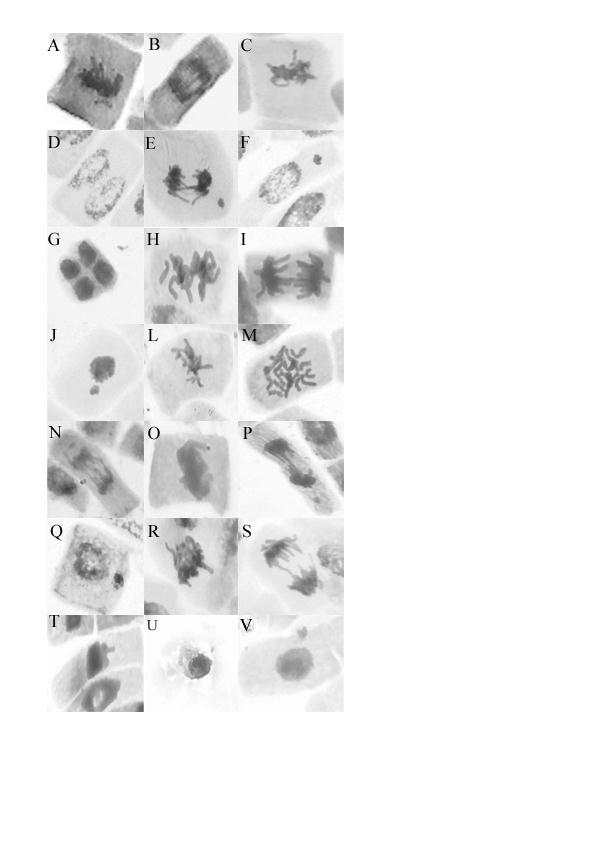 Figura 8. Principais anomalias cromossômicas encontradas em células meristemáticas de alface quando submetidas a diversas concentrações do extrato por infusão de folhas de Miconia spp. A. Metáfase com perda de cromossomos na concentração de 25%; B. Ponte anafásica extrato a 25%. C. Atraso de cromossômo na metáfase concentração de 100%. D. Célula binucleada na concentração de 25%. E. Célula telofásica apresentando um micronúcleo. F. Célula apresentando um micronúcleo. G. Célula polinucleada na concentração 25% H. Rompimento da metáfase na concentração de 50%. I. Formação de pontes cromossômicas na anáfase na concentração de 100%. J. Célula interfásica apresentando um micronúcleo na concentração de 25%. L. Célula metafásica com quebras cromossômicas. M. Célula em C-metáfase. N. Formação de pontes anafásicas (concentração de 25%). O. Célula com cromossomos aderidos em 50% de concentração. P. Ponte telofásica no extrato a 50%. Q. Micronúcleo periférico em interfase celular na concentração de 25%. R. Célula em metáfase com mal pareamento de cromossômos, aderência e perda cromossômicas. S. Pontes anafásicas concentração de 50%. T. Célula em metáfase com aderência cromossômica no extrato a 25%. U. Célula em apoptose concentração de 50%. V. micronúcleo.